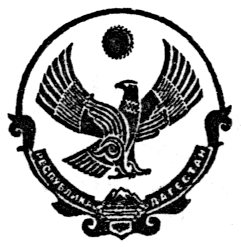 РЕСПУБЛИКА ДАГЕСТАНМУНИЦИПАЛЬНОЕ  КАЗЕННОЕ ОБЩЕОБРАЗОВАТЕЛЬНОЕ УЧРЕЖДЕНИЕ"ВЕРХНЕ-КАТРУХСКАЯ СРЕДНЯЯ ОБЩЕОБРАЗОВАТЕЛЬНАЯ ШКОЛА"МР «РУТУЛЬСКИЙ РАЙОН»368705										    с.Верхний-Катрухот ______________   2020г.                                                           № __________ПриказО проведении промежуточной аттестации
обучающихся 9 класса по всем предметам
образовательной программы основного общего образования.Во исполнение пункта 2 постановления Правительства Российской Федерации "Об особенностях проведения государственной итоговой аттестации по образовательным программам основного общего и среднего общего образования», в соответствии с частью 4 статьи 60 Федерального закона от 29 декабря 2012 г. N 273-ФЗ "Об образовании в Российской Федерации" в целях обеспечения санитарно-эпидемиологического благополучия на территории Российской Федерации и предотвращения распространения новой коронавирусной инфекции (COVID-19)ПРИКАЗЫВАЮ:Педагогам-предметникам:а)	выставить отметки обучающихся за второе полугодие, рассчитать их как среднее арифметическое отметок, выставленных в классный журнал в рамках текущего контроля успеваемости;б)	выставить годовую отметку и рассчитать ее как среднее арифметическое полугодовых отметок;в)	заполнить предметные страницы в классных журналах.В качестве итоговой промежуточной аттестации в 9 классе вывести среднее арифметическое годовых отметок выпускника за 1X класс и выставить в аттестат целыми числами в соответствии с правилами математического округления.Классному руководителю 9 класса Дамаданову А.Ш. подготовить документы к заполнению и выдаче аттестатов об основном общем образовании.Дамаданову М.Ш., ответственному за школьный сайт, разместить настоящий приказ на сайте организации.Контроль исполнения настоящего приказа оставляю за собойДиректор школы                                             / Я. Ш. Ахмедов /